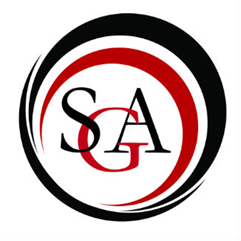 Student Government Association’sCommittee on Finance	Agenda	9 November, 2017Call to order @ 11:32 amApproval of MinutesApprovedChair Report: Seungho LeeCOF balance: COF balance: $415,715.31SGA balance: $59,966.28Report: Committee ReportsAudit Committee: Inventory Committee: Old BusinessNew BusinessSGA Allocation Request, Student ResearchDiscussion:Tyler: two-part allocation, request for well-plates that measure concentrations of enzymes to measure liver damage caused by alcohol; 96 wells in each plate; can be stored for up to two years; would benefit 3 current students and could be used by future students; can provide proof that biology department is behind it but unable to fund it.Lee: the plates would not be used by anyone to receive a grade; would be used for independent research only.Tyler: would differ from musical instruments that we do not fund, by being a research project which could potentially help recruitment and boost Mansfield’s reputation.Dr. McEvoy: Should talk to Dr. Maris to make sure these are not used for academic grading purposes so that it does not set a precedent for COF to fund materials for academic coursework.Tyler: Project is not approved by biology department. Dr. McEvoy: proposed stipulation - these assays will not be used by the department for academic coursework. Should have written approval from biology chair (Maris) and approval from the professor helping/overseeing the research.Motion to approve allocation of $817.00: AlyssaSecond: SteveMotion PASSESAmount: $817.00MU Double Reed Society, Allocation Request, PR and Office SupplyNot discussed; wrong format.AnnouncementsAdvisor CommentsAdjournmentMeeting adjourned at 11:49 am.